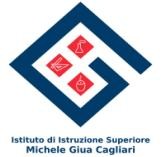 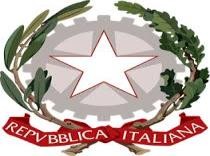 ISTITUTO DI ISTRUZIONE SUPERIORE“MICHELE GIUA”ind. CHIMICO-AMBIENTALE-INFORMATICO – LICEO SCIENTIFICO opz. SCIENZE APPLICATEVia Montecassino n. 41 - 09134 CAGLIARI - Tel (070) 500786 – 501745email: catf04000p@istruzione.it PEC: catf04000p@pec.istruzione.it C.U.: UFIVOL - Cod. Fisc. 80014350922MODULO DI PARTECIPAZIONEALLEGATO 1Richiesta di libri di testo in comodato d’uso gratuito a.s. 2021/2022Il/la sottoscritto/a _________________________________________________ in qualità di GENITORE ESERCENTE LA RESPONSABILITA’ GENITORIALE dell’alunno/a _______________________________ CLASSE________SEZIONE_____ n. telefono _________________________ mail ___________________________________In alternativa (in caso di alunno maggiorenne)Il/la sottoscritto/a _________________________________________________ in qualità di ALUNNO MAGGIORENNE frequentante la CLASSE________SEZIONE_____ n. telefono _________________________ mail ___________________________________presa visione dell’avviso di selezione studenti beneficiari concessione in comodato d’uso libri di testo e – computer e device  - kit didatticiCHIEDE di poter usufruire dei seguenti libri:Tutti i libri in adozioneI libri indicati in elencoA tal fine, ai sensi della legge 445/2000 artt. 46 e 47, consapevole che l’Istituzione Scolastica potrà avviare accertamenti nel merito e consapevole delle conseguenze di legge cui è assoggettato in caso di dichiarazioni mendaci, dichiara1. Di avere un ISEE valido nell’anno in corso 2021 (non superiore a € 30.000 pari a €_____________2. Che l’alunno per cui si chiede il bene in comodato d’uso gratuito:frequenta la classe ____________E’ in situazione di handicap (certificato ai sensi della legge 104/92) [ ] SI  [ ] NOE’ un alunno con DSA (disturbo specifico dell’apprendimento)  [ ] SI   [ ] NO3.  Di avere più di due figli che studiano nella Scuola Secondaria di I Grado o di II Grado:  [ ] SI 1) classe ________  Scuola ____________     2) classe ________  Scuola ____________     [ ] NOb. due figli che studiano nella Scuola Secondaria di I Grado o di II Grado: :  [ ] SI classe ________  Scuola ____________     [ ] NO4. di essere consapevole che, se rientrante fra i soggetti in possesso dei requisiti, è tenuto a stipulare un contratto di comodato d’uso con il legale rappresentante dell’istituzione Scolastica.La firma autografa verrà apposta dal genitore/alunno maggiorenne munito di documento di riconoscimento solo nel contratto di comodato d’uso nel caso di accoglimento della domanda.(allegare copia documento di riconoscimento)Lo scrivente afferma di conoscere il regolamento per la fornitura dei libri di testo in comodato d'uso gratuito pubblicato nel sito www.giua.edu.itCagliari, li _______________________                            					Firma  			 ___________________________________Il richiedente, presa visione dell’informativa sulla privacy pubblicata sul sito web dell’Istituto, dichiara di acconsentire al trattamento dei dati personali ai soli fini dell’istruttoria.Cagliari, li _______________________                            					Firma  			 ___________________________________                                                                                           MateriaTitoloVolume